Presentada por:En opción al Diploma de Especialización en:Mérida, Yucatán México.RESUMENEscribir aquí…INTRODUCCIÓNEscribir aquí…MATERIAL Y MÉTODOSEscribir aquí…RESULTADOSEscribir aquí…DISCUSIÓNEscribir aquí…REFERENCIAS BIBLIOGRÁFICASEscribir aquí…Universidad Autónoma de YucatánFacultad de MedicinaUnidad de Posgrado e Investigación"AUNQUE UN TRABAJO TERMINAL HUBIERA SERVIDO PARA EXAMEN PROFESIONAL Y HUBIESE SIDO APROBADA POR EL H. SÍNODO, SÓLO SU AUTOR ES RESPONSABLE DE LAS DOCTRINAS EN ELLA EMITIDAS"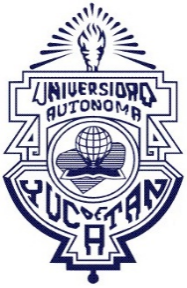 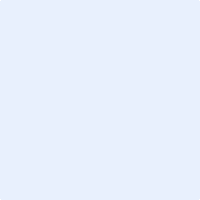 